A2 Unit Exam – Polynomial and Rational Expressions Topics CoveredSimplify polynomials by combining like termsAdd and subtracting polynomialsMultiply and divide monomialsMultiply monomials and polynomialsFactor monomials from polynomialsMultiply polynomials using the distributive propertyFactor quadratics with a lead coefficient of 1Simplify rational expressionsStandardsA.APR.1: Understand that polynomials form a system analogous to the integers, namely, that they are closed under the operations of addition, subtraction, and multiplication; add, subtract, and multiply polynomials.High EmphasisEx. Simplify or divide:   A.SSE.2: Use the structure of an expression to identify ways to rewrite it.Low EmphasisEx. Find a value for, a value for, and a value for, so that.Ex. Identify two expressions that are equivalent forms of the expression:  A.SSE.3: Choose and produce an equivalent form of an expression to reveal and explain properties of the quantity represented by the expression.Low EmphasisEx. Find the perimeter and area of the given rectangle.A2 Unit Exam – Polynomial and Rational ExpressionsAnswer Key19. Rubric	2-Points	Examinee identifies 3 correct responses: B, C, and D.	1-Point	Examinee identifies 2 correct responses.	0-Point	Examinee identifies 1 or 0 correct response.20. Rubric	2-Points	Examinee finds the correct expression for the perimeter, , AND area , using the fewest number of terms.	1-Point	Examinee finds the correct expression for the perimeter, , OR area , using the fewest number of terms.	0-Point	Examinee does not attempt item or the response is completely irrelevant or completely incorrect.EXTRA CREDIT21. C22. CName _______________________________________________________________		Date ___________________________A2 Unit Exam – Polynomial and Rational Expression1. 	Simplify the polynomial:  	A.			B.	 	C.	 	D.	 2.	Which expression is the simplified form of? 	A.		B.		C.		D.	3. 	Which expression is equivalent to? 	A.	 		B.	 	C.	 	D.	 4.	Which expression is equivalent to? 	A.		B.		C.		D.	5.	Which expression is equivalent to? 	A.	   	B.	   	C.	   	D.	 6.	An accountant is using the expressions  and  to calculate the total compensation for employees in two departments of a business. What is the sum of the two expressions?	A. 	 	B. 	 	C. 	 		D. 	 7.	Which expression is equivalent to? 	A.	 	B.		C.		D.	 8.	Which expression is equivalent to? 	A.		B.		C.		D.	9.	Which expression is equivalent to? 	A.	 	B.	 	C.		D.	 10.	Which expression is equivalent to? 	A.	 	B.	 	C.		D.	 	11.	Which expression is equivalent to? 	A.	   	B.	   	C.	    	D.	  12.	Which expression is equivalent to? 	A.	   	B.	  	C.	    	D.	  13.	Simplify:   	A. 	 	B. 		C. 			D. 	14.	Simplify:   	A. 	 		B. 		 	C. 			D. 	15.		Which expression factors the expression?	A.  	B.  	C.  	D.  16.		Which expression factors the expression?	A.  	B.  	C.  	D.  17.		Which expression factors the expression?	A.  	B.  	C.  	D.  18.	Consider the polynomial expression. Which of these are factors of the expression? 	A	 	B	 	C	 	D	 19.	Identify three expressions that are equivalent forms of the expression:. Select three answers.	A. 	   		B. 		C. 		D. 		E.		F.	20.	The side lengths of a rectangle are marked as shown in the diagram.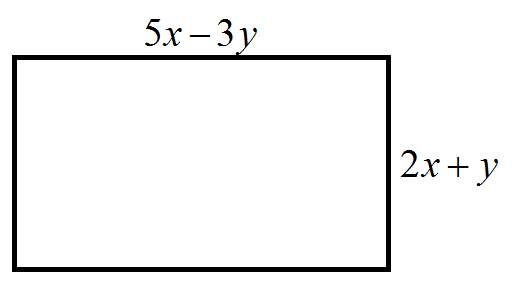 Using the fewest number of terms (simplest form), write an expression to represent the perimeter of the rectangle.Using the fewest number of terms (simplest form), write an expression to represent the area of the rectangle.Extra Credit21.	Four expressions are shown below.	I	 	II	 	III	 	IV	 	The expression   is equivalent to	A.	I and II, only	B.	II and IV, only	C. 	I, II, and IV	D.	II, III, and IV22.	Which of these is an equivalent form of?	A. 			B. 			C. 		D. 	 A2 Unit Exam – Polynomial and Rational ExpressionsScore Sheet and Report#Correct#Correct#Correct#Correct#Correct#Correct1B4C7B10D13D16A2A5B8B11A14C17B3A6C9B12D15C18C#AnswerAnswerSubdomain PerformanceSubdomainSubdomain1	/2	%Simplify Polynomials by Combining Like TermsSimplify Polynomials by Combining Like Terms2	/2	%Simplify Polynomials by Combining Like TermsSimplify Polynomials by Combining Like Terms3	/5	%Add and Subtract of PolynomialsAdd and Subtract of Polynomials4	/5	%Add and Subtract of PolynomialsAdd and Subtract of Polynomials5	/5	%Add and Subtract of PolynomialsAdd and Subtract of Polynomials6	/5	%Add and Subtract of PolynomialsAdd and Subtract of Polynomials7	/5	%Add and Subtract of PolynomialsAdd and Subtract of Polynomials8	/5	%Multiply PolynomialsMultiply Polynomials9	/5	%Multiply PolynomialsMultiply Polynomials10	/5	%Multiply PolynomialsMultiply Polynomials11	/5	%Multiply PolynomialsMultiply Polynomials12	/5	%Multiply PolynomialsMultiply Polynomials13	/2	%Simplifying Rational ExpressionsSimplifying Rational Expressions14	/2	%Simplifying Rational ExpressionsSimplifying Rational Expressions15	/4	%Factoring Quadratic Expressions (when a = 1)Factoring Quadratic Expressions (when a = 1)16	/4	%Factoring Quadratic Expressions (when a = 1)Factoring Quadratic Expressions (when a = 1)17	/4	%Factoring Quadratic Expressions (when a = 1)Factoring Quadratic Expressions (when a = 1)18	/4	%Factoring Quadratic Expressions (when a = 1)Factoring Quadratic Expressions (when a = 1)19	/2Multiple Selected ResponsePolynomial ExpressionsMultiple Selected ResponsePolynomial Expressions19	/2Multiple Selected ResponsePolynomial ExpressionsMultiple Selected ResponsePolynomial Expressions19	/2Multiple Selected ResponsePolynomial ExpressionsMultiple Selected ResponsePolynomial Expressions20Constructed Response – Record Your Answer BelowConstructed Response – Record Your Answer BelowConstructed Response – Record Your Answer Below2020202020202020	/2	/2	/221	+	Extra CreditExtra Credit22	+	Extra CreditExtra CreditTotalTotalTotal	/22	%	/22	%	/22	%